Timing: rond 14 september 2023 Waar: linkedin en homepage van bedrijf(English below)World Patient Safety Day – “Elevate the voice of patients!”De internationale dag van de patiëntveiligheid vindt jaarlijks plaats op 17 september. In 2023 is het thema “Patiënten betrekken bij (medicijn)veiligheid” als erkenning voor de belangrijke rol die patiënten, families en zorgverleners spelen bij de veiligheid van de gezondheidszorg. Deze dag wordt georganiseerd vanuit de World Health Organization (WHO) en staat in het teken van bewustwording en het promoten van acties om patiëntveiligheid te verbeteren. Binnen 'bedrijf x' houdt de afdeling Pharmacovigilance, ook wel Geneesmiddelenbewaking genoemd, zich dagelijks bezig met de veiligheid van geneesmiddelen. Het doel is het identificeren, beoordelen en voorkomen van bijwerkingen, en zo de veiligheid en werkzaamheid van geneesmiddelen te waarborgen. (tekst in deze alinea kan aangepast worden obv situatie farmaceut) Meldingen van patiënten voegen nieuwe informatie en perspectief toe over bijwerkingen op geneesmiddelen. Deze nieuwe informatie kan leiden tot het versterken van veiligheidssignalen en het vergroten van de kennis over bijwerkingen. #WorldPatientSafetyDay #Patiëntveiligheid #Pharmacovigilance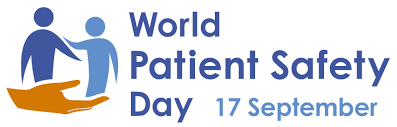 Engelse versie voor international publiekThe World Patient Safety Day takes place every year on September 17th. In 2023, the theme "Engaging Patients for Patient Safety" is a recognition of the crucial role that patients, families and caregivers play in the safety of health care. Organized by the World Health Organization (WHO), this day's objectives are to increase public awareness and promote initiatives to improve patient safety.Within 'company x', the Pharmacovigilance Department deals with the safety of medicines on a daily basis. The objective is to identify, assess and prevent adverse reactions, thereby ensuring the safety and efficacy of medicinal products. (Text in this paragraph may be adapted depending on the pharmaceutical situation)Patient reports provide new information and perspective on adverse drug reactions. This new information may lead to clarity on safety signals and increased knowledge about side effects.